Sunday- 1st Monday- 2nd – In OfficeTuesday- 3rd- No SchoolWednesday- 4th Thursday- 5th Soccer PracticeFriday – 6th Saturday – 7th Soccer Game7:00Meal 1Shakeology & banana, pb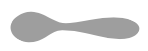 9:30Meal 2Pumpkin Bread (Monthly Fix), egg, turkey bacon12:30Meal 3salad or sandwich 3:30Meal 4Carrots, hummus, apple  6:30Meal 5Chili, Salad5:00Meal 1Shakeology & banana, pb6:00Energize6:30Hydrate8:00Recoverapple9:00Post Workout MealBreakfast Fried Rice with Toast12:00Pre-Workout MealChili3:00Meal 2Peaches & Pecans6:30Meal 5Instant Pot Ramen, Salad5:00Meal 1Shakeology & banana, pb6:00Energize6:30Hydrate8:00Recoverbanana9:00Meal 2Pumpkin Bread (Monthly Fix), egg, turkey bacon12:00Pre-Workout MealInstant Pot Ramen3:00Meal 2Carrots, hummus, apple  6:30Meal 3Beef & Vegetable Pot Pie, Salad5:00Meal 1Shakeology & banana, pb6:00Energize6:30Hydrate8:00Recoverbanana9:00Post Workout MealBreakfast Fried Rice with Toast12:00Pre-Workout MealBeef & Vegetable Pot Pie3:00Meal 2Peaches & Sunflower Seeds6:30Meal 3Chicken Parmesan5:00Meal 1Shakeology & banana, pb6:00Energize6:30Hydrate8:00Recoverbanana9:00Meal 2Pumpkin Bread (Monthly Fix), egg, turkey bacon12:00Pre-Workout MealChicken Parmesan3:00Meal 2Peaches & Sunflower Seeds6:30Meal 3Leftovers5:00Meal 1Shakeology & banana, pb6:00Energize6:30Hydrate8:00Recoverbanana9:00Post Workout MealBreakfast Fried Rice with Toast12:00Pre-Workout MealSalad/Sandwich3:00Meal 2Peaches & Pecans6:30Meal 3Out7:00Meal 1Shakeology & banana, pb8:00Energize8:30Hydrate10:00Recoverapple11:00Meal 2Pumpkin Bread (Monthly Fix), egg, turkey bacon12:00Pre-Workout MealSalad/sandwich4:00Meal 2Carrots, hummus, apple  6:30Meal 3Out